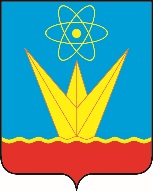 СОВЕТ ДЕПУТАТОВ ЗАТО ГОРОДА ЗЕЛЕНОГОРСКА  КРАСНОЯРСКОГО КРАЯПостоянная комиссия по местному самоуправлению и социальной политикеул. Мира, д. 15,  г. Зеленогорск, Красноярский край, 663690Телефоны: (39169) 95-136, 95-142, факс (39169) 95-142e-mail: glava@admin.zelenogorsk.ruПовестка Дата: 19.08.2021Время: 14:30					                          Место: ул. Мира 15, кабинет 412* время начала рассмотрения второго и последующих вопросов повестки указано ориентировочно, приглашенным и докладчикам по данным вопросам рекомендуется приходить на заседание комиссии заранее.Председатель постоянной комиссии   по местному самоуправлению и социальной политике                                                       				  С.М. Коржов №п/пВремяВопросы повесткиДокладчикПриглашенные123414:30Об утверждении Положения о наградах города ЗеленогорскаЗаместитель Главы ЗАТО г. Зеленогорска по общим вопросам Рыжков Василий ВалериевичПриглашенных определяет докладчик2.15:00*О согласовании установки мемориальной доски Почетному гражданину города Зеленогорска Черникову Сергею ГеоргиевичуНачальник отдела архитектуры и градостроительства Администрации ЗАТО г. Зеленогорска – главный архитектор города Татаринов Никита ВладимировичПриглашенных определяет докладчик3.15:15*О признании утратившими силу решений Совета депутатов ЗАТО г. Зеленогорска от 24.09.2009 № 57-569р «Об утверждении Положения о противодействии и профилактике коррупции в г. Зеленогорске», от 20.04.2010 № 3-10р «О внесении изменений в Положение о противодействии и профилактике коррупции в г. ЗеленогорскеГлавный специалист Администрации ЗАТО г. Зеленогорска по вопросам противодействия коррупции Воробьев Валерий ВикторовичПриглашенных определяет докладчик4.15:30*Разное-